Khyber Pakhtunkhwa Public Service Commission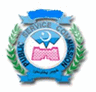 					       (NOTICE)Subject:	RECRUITMENT OF PROVINCIAL MANAGEMENT SERVICES OFFICERS (BPS-17) ADVT: NO. 10/2017		The following are candidates whose Post Districts and Districts of previous applies as noted against each are contradictory, therefore, they are hereby directed to clarify their position regarding possession of dual domiciles, within seven days, till 01.10.2019, positively, failing which exparte action will be taken against them:-Roll No : 1038Candidate Name : TAIMURPost District : MANSEHRANIC : 13503-7458139-3Father Name : MUHAMMAD MANZOORRoll No : 1222Candidate Name : ABID ALIPost District : BANNUNIC : 11101-9919126-3Father Name : MUHAMMAD HAFEEZRoll No : 1256Candidate Name : AHMED ULLAH KHANPost District : FR BANNUNIC : 11101-5156944-5Father Name : MALIK NAZRoll No : 1455Candidate Name : HAKIM ULLAHPost District : FR BANNUNIC : 11101-8743904-7Father Name : SAIF-U-REHMANRoll No : 1569Candidate Name : JAHANGIR KHANPost District : FR BANNUNIC : 11101-2636743-7Father Name : AMIR ULLAH KHANRoll No : 1621Candidate Name : KHALID KHANPost District : FR BANNUNIC : 11101-5460251-3Father Name : DOST MUHAMMADRoll No : 1655Candidate Name : MOHAMMAD SALAH UD DINPost District : FR BANNUNIC : 11101-3399394-1Father Name : ABDUL QAYYUMRoll No : 1853Candidate Name : MUHAMMMAD HAROONPost District : NORTH WAZIRISTANNIC : 11101-8247056-5Father Name : ABDUL LATIF KHANRoll No : 1858Candidate Name : MUNAWAR SAEED KHANPost District : FR BANNUNIC : 11101-2667207-5Father Name : MUHAMMAD SAEED KHANRoll No : 1943Candidate Name : RAHMAT ULLAHPost District : FR BANNUNIC : 11101-6021987-7Father Name : AKBAR JANRoll No : 1974Candidate Name : SABIR KHANPost District : FR BANNUNIC : 11101-3698711-3Father Name : MUHAMMAD IDREES KHANRoll No : 1982Candidate Name : SAEED ULLAH KHAN WAZIRPost District : BANNUNIC : 11101-4072121-5Father Name : TAJ ALI KHANRoll No : 2012Candidate Name : SALAR AHMADPost District : FR BANNUNIC : 17301-6045666-7Father Name : MUZAFFAR KHAN WAZIRRoll No : 2124Candidate Name : TAHIR KAMAL KHANPost District : BANNUNIC : 11102-0351616-9Father Name : KAMAL KHANRoll No : 2148Candidate Name : UMAR FAROOQPost District : NORTH WAZIRISTANNIC : 61101-9573097-1Father Name : MIR LAIQ SHAHRoll No : 2183Candidate Name : WASEEMZEAB KHANPost District : FR BANNUNIC : 41504-0421720-3Father Name : JAHANZEAB KHANRoll No : 2288Candidate Name : AMMAR HASSANPost District : DI KHANNIC : 12201-3682007-7Father Name : MURIED ABBAS KHANRoll No : 2389Candidate Name : IHTASHAM KHANPost District : FR TANKNIC : 12101-1543078-5Father Name : AMANULLAH KHANRoll No : 2422Candidate Name : JAMAL ABDUL NASIRPost District : FR TANKNIC : 12201-5660966-1Father Name : MUMTAZ KHANRoll No : 2574Candidate Name : MUHAMMAD SOHAILPost District : SOUTH WAZIRISTANNIC : 12101-3422432-1Father Name : MUSTAFA KHANRoll No : 2645Candidate Name : RAHEEL REHMAT KHANPost District : SOUTH WAZIRISTANNIC : 12201-5940187-3Father Name : REHMAT KHANRoll No : 3140Candidate Name : MALIK MUHAMMAD AHSAN TAHIRPost District : KOHATNIC : 17301-2396738-5Father Name : MUHAMMAD TAHIR FAROOQRoll No : 3192Candidate Name : MUHAMMAD BILALPost District : FR KOHATNIC : 17301-0623125-1Father Name : SAADULLAH JANRoll No : 3222Candidate Name : MUHAMMAD ISMAILPost District : FR KOHATNIC : 14301-8744166-7Father Name : GHULAM MUHAMMADRoll No : 3357Candidate Name : QADIR FARIDPost District : KARAKNIC : 17301-1208555-1Father Name : FARID ULLAH SHAHRoll No : 3442Candidate Name : SHAHAAN ISHAQ KHATTAKPost District : FR KOHATNIC : 17301-8402369-9Father Name : MUHAMMAD ISHAQ KHATTAKRoll No : 3516Candidate Name : SYED ZAHID HUSSAINPost District : KOHATNIC : 14301-6678281-1Father Name : SYED LAL HUSSAINRoll No : 3857Candidate Name : AZIZ ULLAHPost District : MARDANNIC : 16101-9993769-5Father Name : FAREED GULRoll No : 4450Candidate Name : MUHAMMAD SOHAIL KHANPost District : NOWSHERANIC : 17201-7898219-5Father Name : RAJWALI KHANRoll No : 4514Candidate Name : MUNIR AHMADPost District : GADOON SWABINIC : 16201-1562882-9Father Name : RAISHAD KHANRoll No : 4673Candidate Name : SALMAN KHANPost District : MOHMANDNIC : 16101-2108722-1Father Name : GUL ZAMAN KHANRoll No : 4788Candidate Name : SYED ASIF NAWAZPost District : GADOON SWABINIC : 16202-6234989-1Father Name : SYED AMIR NAWAZRoll No : 5022Candidate Name : AAMIR FIDAPost District : CHARSADDANIC : 17102-2518195-1Father Name : AHMAD JANRoll No : 5038Candidate Name : ABBAS JEHANZEBPost District : MOHMANDNIC : 15401-0406988-9Father Name : JEHANZEB KHANRoll No : 5174Candidate Name : ADNAN AFRIDIPost District : KHYBERNIC : 17301-5776858-5Father Name : SHEHRYAR AFRIDIRoll No : 5192Candidate Name : ADNAN NOORPost District : MOHMANDNIC : 17301-4707270-9Father Name : NOOR MUHAMMAD KHANRoll No : 5223Candidate Name : AHMAD ALIPost District : MOHMANDNIC : 17102-7107797-3Father Name : HAZRAT SHAHRoll No : 5326Candidate Name : AMJAD ALIPost District : MOHMANDNIC : 16101-4449413-5Father Name : MOHAMMAD ASLAM KHANRoll No : 5519Candidate Name : AZIZ KHANPost District : MOHMANDNIC : 17102-6103325-9Father Name : MIRZA KHANRoll No : 5570Candidate Name : BILAL KHANPost District : MOHMANDNIC : 17102-7929948-5Father Name : MIRZA KHANRoll No : 5701Candidate Name : FARMAN ULLAHPost District : BAJAURNIC : 17102-8834994-1Father Name : GRAN SAIDRoll No : 5711Candidate Name : FAROOQ AHMADPost District : MOHMANDNIC : 17102-3562016-9Father Name : ABDUR RAHMANRoll No : 5781Candidate Name : GHAFOOR SHAHPost District : MOHMANDNIC : 17301-8593241-9Father Name : MEHBOOB JANRoll No : 5876Candidate Name : HAROON KHAN SAFIPost District : MOHMANDNIC : 16102-9806981-7Father Name : MUHAMMAD JAMIL SAFIRoll No : 5962Candidate Name : IFTIKHAR AHMADPost District : MOHMANDNIC : 17102-4130841-9Father Name : MUKHTAR AHMADRoll No : 5963Candidate Name : IFTIKHAR AHMADPost District : MOHMANDNIC : 16101-8228875-1Father Name : GHULAM MUHAMMADRoll No : 6039Candidate Name : IMRAN KHANPost District : PESHAWARNIC : 17301-5723074-1Father Name : JAVAID KHANRoll No : 6093Candidate Name : IRFAN ULLAHPost District : MOHMANDNIC : 17102-5188716-7Father Name : IZZAT KHANRoll No : 6336Candidate Name : MAHMOOD SHAHPost District : MOHMANDNIC : 17102-6612168-3Father Name : ZAMEEN KHANRoll No : 6363Candidate Name : MANZOOR AHMAD MUKHTARPost District : MOHMANDNIC : 16101-3197166-5Father Name : HABIB UL MUKHTARRoll No : 6594Candidate Name : MUHAMMAD BILALPost District : MOHMANDNIC : 17301-9318211-9Father Name : NAWAB GULRoll No : 6602Candidate Name : MUHAMMAD BILAL AHMADPost District : MOHMANDNIC : 16102-3160021-1Father Name : SHAHJEHANRoll No : 6671Candidate Name : MUHAMMAD IBRAHEEMPost District : MOHMANDNIC : 17301-0807043-9Father Name : MUHAMMAD ZARINRoll No : 6858Candidate Name : MUHAMMAD RAHEEMPost District : PESHAWARNIC : 17301-8878282-5Father Name : SAID WALIRoll No : 7042Candidate Name : MUHAMMAD YASIN AFRIDIPost District : KHYBERNIC : 17301-1880677-5Father Name : TAHIR SHAH AFRIDIRoll No : 7101Candidate Name : MUNIR AHMAD KHANPost District : MOHMANDNIC : 16101-2683950-5Father Name : SHARIF KHANRoll No : 7221Candidate Name : NUMAN AFRIDIPost District : KHYBERNIC : 14301-5759951-1Father Name : QAZI GHULAM SARWAR AFRIDIRoll No : 7430Candidate Name : SAJID KHANPost District : MOHMANDNIC : 17301-2916405-3Father Name : MUHAMMAD HUSSAINRoll No : 7680Candidate Name : SHAMS UL ARIFEENPost District : CHITRALNIC : 17301-6647562-1Father Name : SHAMS UR REHMANRoll No : 8127Candidate Name : YASIR ALIPost District : MOHMANDNIC : 17102-7705652-5Father Name : KASHMA ALI KHAN         Roll No : 9106        Candidate Name: KAMRAN KHAN               Post District : MALAKAND                      NIC : 17301-9366908-5       Father Name : FARMAN ULLAHRoll No : 9424Candidate Name : MUHAMMAD SOHAILPost District : MALAKANDNIC : 15401-1805149-9Father Name : MUHAMMAD UMERRoll No : 10095Candidate Name : WASIM AKRAMPost District : MALAKANDNIC : 15402-9818606-3Father Name : SEMIN KHANRoll No : 10381Candidate Name : NAYAB MASOODPost District : BANNUNIC : 11101-9107561-2Father Name : MASOOD AKHTARRoll No : 10525Candidate Name : AYESHA NAWAZPost District : GADOON SWABINIC : 16202-5957953-8Father Name : AMIR NAWAZRoll No : 10717Candidate Name : RAANA ZAHEERPost District : CHARSADDANIC : 17102-1724330-2Father Name : ZAHEER ULLAHRoll No :  10969Candidate Name : NIGHATPost District : FR LAKKI MARWATNIC : 11201-9260887-4Father Name : NIAMATULAHRoll No : 11307Candidate Name : GHUNCHA SHAH TAWABPost District : BANNUNIC : 17301-6853787-4Father Name : ABDUL TAWAB ALI SHAHRoll No : 11478Candidate Name : NAYAB SAEEDPost District : HARIPURNIC : 17301-0900077-6Father Name : SAEED MUHAMMAD KHANRoll No : 11511Candidate Name : RABIA AFRIDIPost District : KHYBERNIC : 17301-7655053-2Father Name : MUHAMMAD IDREES AFRIDIRoll No : 11607Candidate Name : SARA HUMAYOUNPost District : MOHMANDNIC : 17301-7414359-8Father Name : MUHAMMAD HUMAYOUNRoll No : 11616Candidate Name : SARWAT FARID KHALILPost District : PESHAWARNIC : 61101-0921132-2Father Name : ZAKA ULLAH KHAN KHALILRoll No : 11954Candidate Name : QASIM UMAR KHANPost District : MANSEHRANIC : 13503-4039167-7Father Name : UMAR KHITAB KHANR. NoAdvt TitleS. NoPost TitleDistrict101/201568ASSISTANT ENGINEER (CIVIL)UDA MANSEHRA203/20164ASSISTANT ENGINEER CIVILUDA MANSEHRA103/20141TEHSILDARSOUTH WAZIRISTAN204/20141MALE ASSISTANT SUB-INSPECTORSSOUTH WAZIRISTAN106/201636ASSISTANTBANNU104/20181MALE/FEMALE ASSISTANT SUB-INSPECTORSBANNUR. NoAdvt TitleS. NoPost TitleDistrict101/201625MALE LECTURER ENGLISHBANNU104/20141MALE ASSISTANT SUB-INSPECTORSBANNU104/201641ASSISTANT SUPERINTENDENT JAILBANNU108/201527OFFICE ASSISTANTLAKKI MARWAT205/20163COMMUNITY DEVELOPMENT OFFICERPESHAWAR101/201565OFFICE ASSISTANTBANNU202/201713MALE SUBJECT SPECALIST IN ENGLISHBANNU103/20141TEHSILDARBANNU204/201635OFFICE ASSISTANTBANNU101/201625MALE LECTURER POLITICAL SCIENCEBANNU201/20168OFFICE ASSISTANTBANNU302/201720OFFICE ASSISTANTBANNU402/201722ASSISTANT FOOD CONTROLLERBANNU504/20181MALE/FEMALE ASSISTANT SUB-INSPECTORSBANNU604/20181MALE/FEMALE ASSISTANT SUB-INSPECTORS (RACE PASSED)BANNUR. NoAdvt TitleS. NoPost TitleDistrict106/201315MALE LECTURER ENGLISHFR BANNU203/20141TEHSILDARFR BANNU305/201440ASSISTANT DIRECTORFR BANNU402/20161PROVINCIAL MANAGEMENT SERVICE OFFICER / ETO <i>(ABILITY TEST QUALIFIED)</i>FR BANNU501/201625MALE LECTURER ENGLISHFR BANNU601/20168OFFICE ASSISTANTFR BANNU702/201713MALE SUBJECT SPECALIST IN ENGLISHFR BANNU104/20141MALE ASSISTANT SUB-INSPECTORS (OF CANDIDATES PASSED IN PHYSICAL TEST)PESHAWAR204/20151MALE/FEMALE ASSISTANT SUB-INSPECTORS FOR TRAFFIC WARDEN SYSTEMPESHAWAR102/20161PROVINCIAL MANAGEMENT SERVICE OFFICERFR BANNU102/20161PROVINCIAL MANAGEMENT SERVICE OFFICERPESHAWAR102/20161PROVINCIAL MANAGEMENT SERVICE OFFICERBANNUR. NoAdvt TitleS. NoPost TitleDistrict102/20161PROVINCIAL MANAGEMENT SERVICE OFFICERFR DI KHAN103/20141TEHSILDARUDA MANSEHRA202/201427ASSISTANT DIRECTORTANK303/201716OFFICE ASSISTANTTANK102/201719JUNIOR SCALE STENOGRAPHERTANK101/20159ASSISTANT DIRECTOR/ ENVIRONMENTAL PROTECTION OFFICERTANK101/201428ASSISTANT FOOD CONTROLLERCHARSADDA102/20161PROVINCIAL MANAGEMENT SERVICE OFFICER / ETO <i>(ABILITY TEST QUALIFIED)</i>PESHAWARR. NoAdvt TitleS. NoPost TitleDistrict103/201612OFFICE ASSISTANTPESHAWAR105/201618ASSISTANT DIRECTORKOHAT104/20141MALE ASSISTANT SUB-INSPECTORS (OF CANDIDATES PASSED IN PHYSICAL TEST)PESHAWAR201/201471PLANNING OFFICERPESHAWAR302/20161PROVINCIAL MANAGEMENT SERVICE OFFICER / ETO <i>(ABILITY TEST QUALIFIED)</i>PESHAWAR404/201641ASSISTANT SUPERINTENDENT JAILPESHAWAR102/20161PROVINCIAL MANAGEMENT SERVICE OFFICERKOHAT104/20134MALE SUBJECT SPECALIST IN PHYSICSORAKZAI206/201315MALE LECTURER PHYSICSORAKZAI303/20141TEHSILDARORAKZAIR. NoAdvt TitleS. NoPost TitleDistrict101/201333OFFICE ASSISTANTMOHMAND202/201328MALE OFFICE ASSISTANTMOHMAND306/201315MALE LECTURER POLITICAL SCIENCEMOHMAND403/20141TEHSILDARMOHMAND501/201428ASSISTANT FOOD CONTROLLERMOHMAND606/20137OFFICE ASSISTANTMOHMAND703/20144TEHSILDARMOHMAND806/201562ASSISTANTMOHMAND906/201566ASSISTANT ADMINISTRATORMOHMAND1006/201556QUALITATIVE ANALYSTMOHMAND1102/20161PROVINCIAL MANAGEMENT SERVICE OFFICER / ETO <i>(ABILITY TEST QUALIFIED)</i>MOHMAND1201/201625MALE LECTURER POLITICAL SCIENCEMOHMAND1304/201644OFFICE ASSISTANTMOHMAND1404/201739HEADMASTERMOHMAND1504/201644OFFICE ASSISTANT S#33 Adv.01/2013 and S#44 Adv.04/2016MOHMAND1604/201644OFFICE ASSISTANT S#33 Adv.01/2013 and S#44 Adv.04/2016MOHMAND101/20168OFFICE ASSISTANTMANSEHRA103/20141TEHSILDARSWABI203/201524ASSISTANT SUPERINTENDENT JAILSWABI303/201628PHARMACISTSWABI404/201629DRUG INSPECTORSWABI104/20141MALE ASSISTANT SUB-INSPECTORSMARDANR. NoAdvt TitleS. NoPost TitleDistrict108/201527OFFICE ASSISTANTSWABI208/201545PLANNING OFFICERSWABI301/201645INSPECTOR (W AND M)SWABI401/20166FOREST RANGER IN THE OFFICE OF CHIEF CONSERVATOR OF FORESTSSWABI501/20168OFFICE ASSISTANTSWABI105/201618ASSISTANT DIRECTORMOHMAND106/201322MALE LECTURER IN TELECOMCHARSADDA101/201466ACCOUNT ASSISTANTPESHAWARR. NoAdvt TitleS. NoPost TitleDistrict102/201722ASSISTANT FOOD CONTROLLERPESHAWAR201/20181TEHSILDARPESHAWAR301/20182NAIB TEHSILDARPESHAWAR402/20181TEHSILDAR USHRPESHAWAR502/20182NAIB TEHSILDARPESHAWAR601/20181TEHSILDAR / NAIB TEHSILDAR [01/2018, 02/2018]PESHAWAR701/20181TEHSILDAR / NAIB TEHSILDAR [01/2018, 02/2018]PESHAWAR801/20181TEHSILDAR / NAIB TEHSILDAR [01/2018, 02/2018]PESHAWAR901/20181TEHSILDAR / NAIB TEHSILDAR [01/2018, 02/2018]PESHAWAR1003/201814ASSISTANTPESHAWAR1103/201854ASSISTANTPESHAWAR1203/201858FOODGRAIN INSPECTORPESHAWAR1303/2018104ASSISTANT DIRECTORPESHAWAR1403/2018110MALE ASSISTANT SUPERINTENDENT JAILPESHAWAR1503/2018149ASSISTANT DIRECTORPESHAWAR1603/2018159ASSISTANT GRADE CLERKPESHAWAR1703/2018222INSPECTORPESHAWAR1803/2018225SUB INSPECTORPESHAWAR1903/2018227ASSISTANT ADMINISTRATOR/DISTRICT ZAKAT OFFICERPESHAWAR2003/2018199OFFICE ASSISTANTPESHAWAR2103/2018111OFFICE ASSISTANTPESHAWAR2205/201866AD / TPWO / DDP-WO(NT) / DD / INSTRUCTOR (NT) / ACCOUNT OFFICERPESHAWAR2305/201868PHARMACISTPESHAWAR2401/20181TEHSILDAR/NAIB TEHSILDAR [01/2018, 02/2018] [Ability Test Passed]PESHAWAR2502/201923CLINICAL TECHNOLOGIST (PHARMACY)PESHAWAR2607/20181NAIB TEHSILDARPESHAWAR102/201328MALE OFFICE ASSISTANTCHARSADDA204/20134MALE SUBJECT SPECALIST IN HISTORY CUM CIVICSCHARSADDA304/201615MALE DEPUTY DISTRICT OFFICER / ASSISTANT DIRECTORCHARSADDA101/201361ZILLADARMARDAN203/20141TEHSILDARPESHAWAR304/20141MALE ASSISTANT SUB-INSPECTORSMARDANR. NoAdvt TitleS. NoPost TitleDistrict102/201435INDUSTRIAL DEVELOPMENT OFFICERPESHAWAR107/201736PAROLE / PROBATION OFFICERCHARSADDA202/201712MALE SUBJECT SPECALIST IN ECONSCHARSADDA102/201328MALE OFFICE ASSISTANTFR PESHAWAR206/201620OFFICE ASSISTANTCHARSADDA103/20141TEHSILDARCHARSADDA203/20144TEHSILDARCHARSADDA101/201646PLANNING OFFICERCHARSADDA102/201328MALE OFFICE ASSISTANTKHYBERR. NoAdvt TitleS. NoPost TitleDistrict103/20141TEHSILDARCHARSADDA201/201428ASSISTANT FOOD CONTROLLERCHARSADDA301/201461ASSISTANT DISTRICT POPULATION WELFARE OFFICERCHARSADDA404/20141MALE ASSISTANT SUB-INSPECTORS (OF CANDIDATES PASSED IN ABILITY TEST)CHARSADDA503/201616EXCISE & TAXATION INSPECTORSCHARSADDA605/201818SUB ACCOUNTANTCHARSADDA704/20181MALE/FEMALE ASSISTANT SUB-INSPECTORSCHARSADDA102/201722ASSISTANT FOOD CONTROLLERMARDAN105/20167SUB ACCOUNTANTFR KOHAT102/201142MALE LECTURER ENGLISHCHARSADDA202/201155MALE INSTRUCTOR ENGLISHCHARSADDA104/201641ASSISTANT SUPERINTENDENT JAILCHARSADDA201/201641ZILLADARCHARSADDA304/201644OFFICE ASSISTANTCHARSADDA404/201644OFFICE ASSISTANT S#33 Adv.01/2013 and S#44 Adv.04/2016CHARSADDA504/201739HEADMASTERCHARSADDA104/20141MALE ASSISTANT SUB-INSPECTORSMARDANR. NoAdvt TitleS. NoPost TitleDistrict104/201742CHEMISTPESHAWAR101/201210COMMUNITY DEVELOPMENT OFFICER/ SOCIO ECONOMIC INVESTIGATOR (SEI)MARDAN202/201320RESEARCH OFFICERMARDAN302/201332PAROLE / PROBATION OFFICERMARDAN403/20141TEHSILDARMARDAN501/201463ASSISTANTMARDAN601/201461ASSISTANT DISTRICT POPULATION WELFARE OFFICERMARDAN706/201556QUALITATIVE ANALYSTMARDAN104/20141MALE ASSISTANT SUB-INSPECTORSPESHAWAR205/201439ASSISTANT ENGINEERSFR PESHAWAR101/201333OFFICE ASSISTANTKHYBER203/20141TEHSILDARKHYBER304/201641ASSISTANT SUPERINTENDENT JAILKHYBER404/201644OFFICE ASSISTANTKHYBER504/201644OFFICE ASSISTANT S#33 Adv.01/2013 and S#44 Adv.04/2016KHYBER604/201644OFFICE ASSISTANT S#33 Adv.01/2013 and S#44 Adv.04/2016KHYBER101/201358HEAD CLERK/ ASSISTANTFR PESHAWAR203/20141TEHSILDARPESHAWAR301/201646PLANNING OFFICERPESHAWAR401/201641ZILLADARPESHAWAR503/20171ASSISTANTPESHAWARR. NoAdvt TitleS. NoPost TitleDistrict104/201263ASSISTANT ENGINEERS/ SDOSMARDAN205/201440ASSISTANT DIRECTORCHARSADDA104/20141MALE ASSISTANT SUB-INSPECTORS (OF CANDIDATES PASSED IN ABILITY TEST)PESHAWAR204/20181MALE/FEMALE ASSISTANT SUB-INSPECTORSKOHAT103/20141TEHSILDARPESHAWAR205/201443ZILLADARCHARSADDA305/201441PROGRESS OFFICERCHARSADDA405/201440ASSISTANT DIRECTORPESHAWAR501/201540WARDENFR PESHAWAR602/201720OFFICE ASSISTANTCHARSADDA102/201328MALE OFFICE ASSISTANTMALAKAND102/201720OFFICE ASSISTANTCHARSADDA102/20161PROVINCIAL MANAGEMENT SERVICE OFFICER / ETO <i>(ABILITY TEST QUALIFIED)</i>PESHAWARR. NoAdvt TitleS. NoPost TitleDistrict102/20161PROVINCIAL MANAGEMENT SERVICE OFFICER / ETO <i>(ABILITY TEST QUALIFIED)</i>MOHMAND103/20141TEHSILDARBAJAUR201/201562ASSISTANT SUPERINTENDENT JAILBAJAURR. NoAdvt TitleS. NoPost TitleDistrict102/20161PROVINCIAL MANAGEMENT SERVICE OFFICER / ETO <i>(ABILITY TEST QUALIFIED)</i>FR BANNU205/201873FEMALE ENGLISH TEACHERFR BANNU102/201720OFFICE ASSISTANTSWABI203/20171ASSISTANTSWABI303/20172ASSISTANT (FEMALE QUOTA)SWABI406/20174FEMALE LECTURER CHEMISTRYSWABI506/201714FEMALE SUBJECT SPECALIST IN CHEMISTRYSWABI609/201742TEHSIL MUNCIPAL OFFICER/TEHSIL OFFICER(R) / ASSISTANT TEHSIL OFFICER (R) (WOMEN QOUTA)SWABI709/201741TEHSIL MUNCIPAL OFFICER / TEHSIL OFFICER(R) / ASSISTANT TEHSIL OFFICER (R)SWABI803/201891OFFICE ASSISTANTSWABI903/201814ASSISTANTSWABI103/20141TEHSILDARMOHMAND205/201440ASSISTANT DIRECTORMOHMAND303/20144TEHSILDARMOHMAND402/20161PROVINCIAL MANAGEMENT SERVICE OFFICER / ETO <i>(ABILITY TEST QUALIFIED)</i>MOHMAND501/201628FEMALE LECTURER POLITICAL SCIENCEMOHMAND606/20174FEMALE LECTURER POLITICAL SCIENCEMOHMAND102/20161PROVINCIAL MANAGEMENT SERVICE OFFICER / ETO <i>(ABILITY TEST QUALIFIED)</i>LAKKI MARWAT204/201635OFFICE ASSISTANTLAKKI MARWATR. NoAdvt TitleS. NoPost TitleDistrict102/20161PROVINCIAL MANAGEMENT SERVICE OFFICERPESHAWAR102/20161PROVINCIAL MANAGEMENT SERVICE OFFICER / ETO <i>(ABILITY TEST QUALIFIED)</i>PESHAWAR103/20137FEMALE LECTURER IN BIOLOGYPESHAWAR201/201628FEMALE LECTURER ZOOLOGYPESHAWAR102/20161PROVINCIAL MANAGEMENT SERVICE OFFICER / ETO <i>(ABILITY TEST QUALIFIED)</i>SWAT106/20174FEMALE LECTURER ENGLISHFR PESHAWAR206/201710FEMALE LECTURER ENGLISHFR PESHAWAR306/201714FEMALE SUBJECT SPECIALIST IN ENGLISHFR PESHAWAR406/201717TEHSIL MUNCIPAL OFFICER / TEHSIL OFFICER(R) / ASSISTANT TEHSIL OFFICER (R)FR PESHAWAR506/201718TEHSIL MUNCIPAL OFFICER/TEHSIL OFFICER(R) / ASSISTANT TEHSIL OFFICER (R) (WOMEN QOUTA)FR PESHAWAR607/201754DISTRICT YOUTH OFFICER (WOMEN QUOTA)FR PESHAWAR707/201753DISTRICT YOUTH OFFICERFR PESHAWARR. NoAdvt TitleS. NoPost TitleDistrict102/20161PROVINCIAL MANAGEMENT SERVICE OFFICER / ETO <i>(ABILITY TEST QUALIFIED)</i>UDA MANSEHRA203/20168SUB DIVISIONAL FOREST OFFICERUDA MANSEHRA